Heerhugowaard, 24 februari 2023.Beste Leden en genodigden.Namens het bestuur nodig ik U uit tot het bijwonen van deAlgemene ledenvergadering, welke op woensdagmiddag 8 maart 2023 om 14.00 uur in “De Deel” wordt gehouden.Agenda:Welkom en opening door de voorzitter.Notulen Algemene Ledenvergadering van 30 maart 2022.Jaarverslag secretaris .Verslag van de penningmeester boekjaar 2022/23 en begroting 2023.Verslag van de kascontrolecommissie, de heren Piet Beers en Sjoerd  Munninksma.Benoeming nieuwe kascontrolecommissie 2023.Verslag ledenadministratie.Bestuursverkiezing.Geen aftredende bestuursleden.Nico Karsten wil graag iemand die het penningmeesterschap van hem wil en kan overnemen.Tot één dag voor de vergadering kunnen leden zich schriftelijk kandidaat stellen voor een bestuursfunctie bij de secretaris.Rondvraag.     10 Sluiting door de voorzitter.                                                                                                                                                                                                 Z.O.Z                                                                          Z.O.Z                                 PauzeNa de pauze wordt er een film vertoond over vroeger en hoe het vervoer per trekschuit en paard en wagen vanuit Heerhugowaard en Langedijk naar de veiling werd vervoerd. Ter aanvulling komt de heer Piet Beers, de laatste “trekschuitkapitein” ons spannende verhalen hierover vertellen.Hopende U met velen te mogen begroeten op onze jaarvergadering op 8 maart a.s.Namens het bestuur, Riny Rijpkema, secretaresse.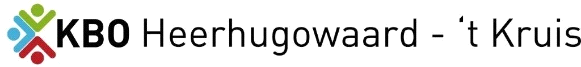 Secr.: Riny Rijpkema           Jan Glijnisweg 109, 1702 PB Heerhugowaard           tel. 072 – 571 04 09 of 0650 – 600 992           email mc.rijpkema@kpnplanet.nl